姓名赵南京性别男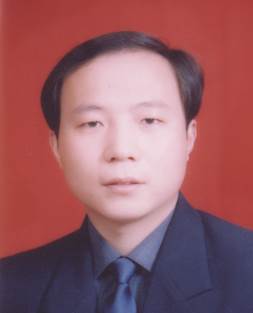 学历研究生学位博士职称研究员邮箱njzhao@aiofm.ac.cn部门合肥研究院安徽光机所合肥研究院安徽光机所合肥研究院安徽光机所个人简历中科院安徽光机所副所长。主要从事环境光学监测技术研究与系统研发工作，承担国家重点研发计划、863计划、国家自然科学基金、中科院STS计划、安徽省科技重大专项及省“杰青”基金等项目20余项，其中作为负责人完成“十一五”863重点课题“水质富营养化在线监测设备及蓝藻水华预警系统”，任“十二五”863“工业排放重金属监测技术”项目首席专家，“十三五”国家重点研发计划“海洋生物化学常规要素在线监测仪器研制及产业化”项目负责人。兼中国光学学会环境光学专业委员会委员、中国海洋学会海洋技术装备专业委员会委员、中国光学工程学会海洋光学专家委员会委员、中国光学工程学会激光诱导击穿光谱(LIBS)专业委员会常务委员、中国湖沼学会海洋观测分会理事等。中科院安徽光机所副所长。主要从事环境光学监测技术研究与系统研发工作，承担国家重点研发计划、863计划、国家自然科学基金、中科院STS计划、安徽省科技重大专项及省“杰青”基金等项目20余项，其中作为负责人完成“十一五”863重点课题“水质富营养化在线监测设备及蓝藻水华预警系统”，任“十二五”863“工业排放重金属监测技术”项目首席专家，“十三五”国家重点研发计划“海洋生物化学常规要素在线监测仪器研制及产业化”项目负责人。兼中国光学学会环境光学专业委员会委员、中国海洋学会海洋技术装备专业委员会委员、中国光学工程学会海洋光学专家委员会委员、中国光学工程学会激光诱导击穿光谱(LIBS)专业委员会常务委员、中国湖沼学会海洋观测分会理事等。中科院安徽光机所副所长。主要从事环境光学监测技术研究与系统研发工作，承担国家重点研发计划、863计划、国家自然科学基金、中科院STS计划、安徽省科技重大专项及省“杰青”基金等项目20余项，其中作为负责人完成“十一五”863重点课题“水质富营养化在线监测设备及蓝藻水华预警系统”，任“十二五”863“工业排放重金属监测技术”项目首席专家，“十三五”国家重点研发计划“海洋生物化学常规要素在线监测仪器研制及产业化”项目负责人。兼中国光学学会环境光学专业委员会委员、中国海洋学会海洋技术装备专业委员会委员、中国光学工程学会海洋光学专家委员会委员、中国光学工程学会激光诱导击穿光谱(LIBS)专业委员会常务委员、中国湖沼学会海洋观测分会理事等。中科院安徽光机所副所长。主要从事环境光学监测技术研究与系统研发工作，承担国家重点研发计划、863计划、国家自然科学基金、中科院STS计划、安徽省科技重大专项及省“杰青”基金等项目20余项，其中作为负责人完成“十一五”863重点课题“水质富营养化在线监测设备及蓝藻水华预警系统”，任“十二五”863“工业排放重金属监测技术”项目首席专家，“十三五”国家重点研发计划“海洋生物化学常规要素在线监测仪器研制及产业化”项目负责人。兼中国光学学会环境光学专业委员会委员、中国海洋学会海洋技术装备专业委员会委员、中国光学工程学会海洋光学专家委员会委员、中国光学工程学会激光诱导击穿光谱(LIBS)专业委员会常务委员、中国湖沼学会海洋观测分会理事等。研究方向1、环境光学新方法新技术2、环境光学监测技术3、环境监测仪器设备1、环境光学新方法新技术2、环境光学监测技术3、环境监测仪器设备1、环境光学新方法新技术2、环境光学监测技术3、环境监测仪器设备1、环境光学新方法新技术2、环境光学监测技术3、环境监测仪器设备招生专业拟招收具有物理/电子/自动化/化学/环境科学等专业背景的研究生。拟招收具有物理/电子/自动化/化学/环境科学等专业背景的研究生。拟招收具有物理/电子/自动化/化学/环境科学等专业背景的研究生。拟招收具有物理/电子/自动化/化学/环境科学等专业背景的研究生。代表性科研成果获发明专利授权30余项，发表SCI/EI收录论文100余篇；获国家科技进步二等奖2项、省部级科学技术一等奖4项。现承担中科院“STS”计划区域重点“土壤污染物快速监测技术及应用”，安徽省科技重大专项“良好湖库水生态环境保护在线监测预警装备研发及应用示范”，国家自然科学基金“水体细菌微生物多波长透射光谱快速准确识别方法研究”等项目。获发明专利授权30余项，发表SCI/EI收录论文100余篇；获国家科技进步二等奖2项、省部级科学技术一等奖4项。现承担中科院“STS”计划区域重点“土壤污染物快速监测技术及应用”，安徽省科技重大专项“良好湖库水生态环境保护在线监测预警装备研发及应用示范”，国家自然科学基金“水体细菌微生物多波长透射光谱快速准确识别方法研究”等项目。获发明专利授权30余项，发表SCI/EI收录论文100余篇；获国家科技进步二等奖2项、省部级科学技术一等奖4项。现承担中科院“STS”计划区域重点“土壤污染物快速监测技术及应用”，安徽省科技重大专项“良好湖库水生态环境保护在线监测预警装备研发及应用示范”，国家自然科学基金“水体细菌微生物多波长透射光谱快速准确识别方法研究”等项目。获发明专利授权30余项，发表SCI/EI收录论文100余篇；获国家科技进步二等奖2项、省部级科学技术一等奖4项。现承担中科院“STS”计划区域重点“土壤污染物快速监测技术及应用”，安徽省科技重大专项“良好湖库水生态环境保护在线监测预警装备研发及应用示范”，国家自然科学基金“水体细菌微生物多波长透射光谱快速准确识别方法研究”等项目。